«Мамандыққа саяхат»Мамандық әлемімен таныстыруҚатысқандар: 7-8 сынып оқушыларыМақсаты: ”Мамандық “ құндылығы туралы түсініктерді кеңейту. Мамандық таңдау, оның нәтижесіндегі еңбек қуанышы туралы ұғым беру.
          Міндеттері: Мамандық таңдаудың негізгі шарттарын таныту;Мамандық таңдауда оң шешім қабылдауға, еңбек қуанышын сезінуге, өзінің бойындағы қасиетін тануға жетелеу; Еңбекқорлыққа, еңбекті қадірлей білуге, табысты болуға тәрбиелеу.Көрнекілігі: түрлі - түсті қағаз, үнтаспа, А4 қағаз, слайд, қанатты сөздер, интербелсенді тақта, плакаттар, үлестірмелі қағаздарӘдісі: әңгімелеу, пікірталас, ойын - жаттығу.Барысы: Сабақтың тақырыбымен танысытырып, оқушыларды үш топқа бөлу.Мұғалімнің сөзі:«Өскенде кім болғың келеді?», – бұл сұрақ үлкендердің кішкентай балаларға қойғанды жақсы көретін ең кең таралған сұрақтардың бестігіне кіреді екен. Біздің бүгінгі тәрбие сағатымыз да  осы сұрақ төңірегінде болмақ. Жалпы ес білгелі кез келген адам өз - өзіне «Мен кіммін?», «Осы өмірдегі менің орным қандай?», «Қалай өмір сүремін?» деп ойлануы керек.Профессия – латын сөзінен шыққан, “professio”, - анықталған іс, мамандық дегенді білдіреді. Мамандық – қарапайым өмір сүру көзі болып табылатын және қандай да бір дайындықты, жауапкершілікті талап ететін еңбек қызметінің маңызды бөлігі. «Ой қозғау»  Оқушылар сіздерге сұрақ қойылады.Қандай мамандық иелерін білесіздер?Олардың атқаратын қызметтері қандай?«Кім тапқыр?» ойыны.Барысы: Оқушылар қима парақшаларды таңдап алып, артында жасырылған мамандық иелерін оқып, сол мамандық жайлы қысқаша мағлұмат береді және үш тілде, яғни  қазақ, орыс және ағылшын тілдерінде баламаларын атап айтады.«Әріпті мамандық» ойыны. Барысы: Әр топқа бір әріптен беріледі. Қай топ сол әріптен басталатын мамандық аттарын көп тапса, сол топ жеңіске жетеді. Сонымен қатар өздері тапқан мамандықтарының қыр - сырын айту керек. Мысалы: І - топ: «А» (археолог,актер, )ІІ - топ: «К» (кинорежиссер)ІІІ - топ: «Ж» (жазушы)М, мұғалімС, санитарТ  тігінші, трактаристПсихологиялық сәт: «Психогеометрия» 
Мақсаты: Геометриялық фигура арқылы жеке тұлғаның ерекшеліктерін зерттеу.Нұсқау: Берілген 5 фигураның негізінде адамдардың теориялық бейнесін салыңыздар.Қай фигура көп болса, сол фигураның өнделуі соған тән.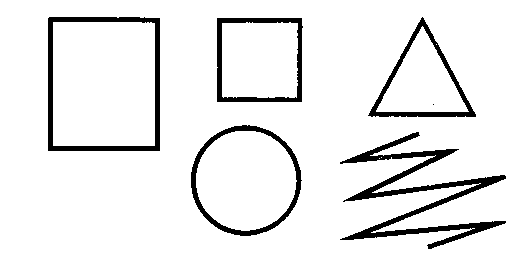 Өнделуі:Шеңбер- достыққа ұмтылады, ашық адамдар қарама-кайшылықтарға түспейді.Сезімтал адамгершілігі мол.Үшбұрыш- билікке ұмтылады.Авторитет болғысы келеді.Агрессия дәрежесі жоғары көп дау- жанжалға түседі.Ирек-шығармашылыққа ұмтылады.Іс-әрекетте белсенді болады.Көбінесе интелект дәрежесі жоғары,бірақта тұрақсыз.Төртбұрыш- жалғыздыққа ұмтылады.Шулы топтарды жек көреді. Іс-әрекетте тұрақты. Сезімі де тұрақты.Тіктөртбұрыш- ерекшеленіп көзге түскісі келмейді. Жауапкершілікті басқаруды ұнатпайды. Ұйымдастыру қабілеті жоқ. Өз ойын ешкімге айтпайды.Егер мамандық иесі болсаң не істер едің: (ситуациялық шешу)Барысы: Оқушылар қима парақшаларды таңдап алып, артында жасырылған ситуациялық жағдайлардан шығу жолын қарастыру керек..
Дәрігер. Ауырған адам сізге келіп, қойған диагнозбен келіспейтінін айтты. Сіздің шешіміңіз?
Мұғалім жайлы әңгіме «Жүрексіз нені түсінеміз?» сабаққа ата - ана қатысып отыр. Үй тапсырмасын сұрадыңыз, ешбір оқушы дайын емес. Не істер едіңіз?
Әнші. Сахнада ән салып тұрсыз, көрермен ұйықтап отыр. Бұл сізге ұнамады. Сіз не істейсіз?
Журналист. Жазған мақалаңыз кейбір жандарға ұнамай, сізге ескерту жасады, қорқытты. Не істер едіңіз?
Тігінші. Сізге бір кенет жақсы матадан көйлек тіктіруге тапсырыс береді. Ол матаны тігу барысында дұрыс болмай қалды. Тапсырыс беруші сізге ренішпен ұрысып, матаны тауып беруіңізді талап етті. Сіз қалай жауап берер едіңіз?
Аспазшы. Асханаға келген кенет жасалған тағамға көңілі толмай қайтарып әкелді, ақысын сұрады. Сіздің жауабыңыз?
Машина жүргізуші. Сіз алыс жолдан шаршап келіп дем алып жатырсыз, досыңыз келіп, сізге бір жерге алып баруыңызды өтінді. Не деп жауап берер едіңіз?«Өмірмен байланыс» бөлімі.Сендер өздерің тұрып жатқан Балқаш бекетінде қандай кәсіпорындар, мекемелер бар?Ол жерлерде қандай мамандық иелері жұмыс жасайды?Олардың атқаратын қызметтері қандай?"Бұл кім?" кәсіби бағдар ойыны.Барысы: Тренингке қатысушыларға қима парақшаларға жазылған мамандықтар таратылады, ал олар сол мамандықтарды ыммен көрсетуге тырысу керек. Қалғандары сол мамандықты табу керек.
Хирург, Фабрика басшысы, Хатшы, Кітапханашы, Банк қызметкері, Сатушы, Мұғалім, Бухгалтер, Слесарь.Тестік тапсырмалар:  «Ең,ең..» Ең ақшасы көп мамандық қандай?
 а/еден жуушы; ә/мал дәрігері, орманшы; б/ бухгалтер, экономистЕң “жасыл” мамандық қандай?а/ мұғалім, дәрігер; ә/ эколог, бағбан; б/ мұнайшы, ұшқыш
• Ең “тәтті” мамандық қандай?
а/ аспаз, кондитер;ә/ сот, заңгер; б/ шахтер, ғарышкер
• Ең “күлкілі” мамандық қандай?
а/ журналист, зергер; ә/ клоун, крикатурашы; б/ ғарышкер, ұшқыш
• Ең жауапты мамандық қандай?а/ сот, бухгалтер; ә/ әнші, биші; б/ ұста, шебер
• Ең салмақты мамандық қандай?
а/Клоун, әзілкеш; ә/мұғалім, заңгер; б/ аспаз, кондитер
• Ең қарым - қатынасы күшті мамандық қандай?
• а/ мұнайшы, орманшы; ә/ бағбан, дихан; б/ бизнесмен, кәсіпкер«Саған не тілесем екен, менің қымбатты досым?» жаттығуыӨз ойыңыздағы бақыт құсының суретін салып, қанатына тілек жазып, қарсыласыңа сыйлау.Пікірлесу, талдау: Бүгінгі «Мамандыққа саяхат» жасау барысында қандай әсер алдың?
Өзің үшін қандай қорытынды жасадың, ойландыратын жағдай болды ма? (Оқушылардың жауабын тыңдау)Қорытынды: Адам, өмірінде екі - ақ нәрсесі дұрыс болса болғаны өзін бақыттымын деп санайды екен. Біріншісі - мамандық, екіншісі - адал жар.Қарап отырсақ, жұмыс пен оның аясында отбасында тіршілік ету адам ғұмырының тең жартысын алады екен. Өзіңді мамандықтар әлемінде табу - өзіңнің қоғамға қажетті адам екеніңді сезіну, лайықты қаржы табу, өз қабілеттеріңді барынша көрсету мен сый - құрметке бөлену бұл нағыз бақыт болып табылады.Ж. Аймауытов айтқандай
           «Мамандықтың жаманы жоқ, бірақ, мұның кез келгеніне икемділік қажет, бұл жай күнелту, тамақ асыраудың ғана жолы емес, үлкен өнерді, зор шеберлікті қажет ететін нәрсе» десек, Абай атамыз айтқандай «болмасаң да ұқсап бақ, бір ғалымды сүйсеңіз. Ондай болмақ қайда деп, айтпа ғылым сүйсеңіз» дегендей алға ұмтылып арманымызға жетіп, мамандық иесі болайық.
           Егеменді еліміздің ертеңі — маман иелері болуларыңызға тілектестігімді білдіремін!Назарларыңызға көп рахмет!
